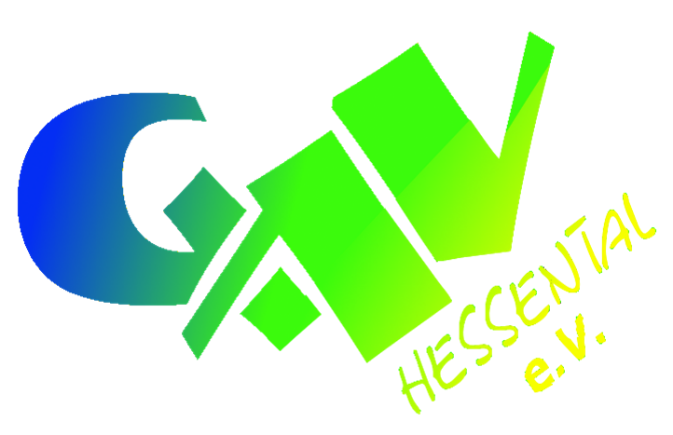    Zu seinem 20-jährigen Jubiläum lädt der Gemeindeaufbauverein Hessental e.V. Sie /euch am Sonntag, den 26.6.2022 ganz herzlich ein! Nach dem Familiengottesdienst um 11 Uhr, in dem die neue Jugendreferentin Deborah Grund gesegnet wird, sind alle zum gemeinsamen Grillen und Feiern eingeladen. Für "Wurst im Weckle" gegen eine kleine Spende ist gesorgt. Wer besondere Grillwünsche hat, bringt bitte eigenes Grillgut mit.Über einen Salat oder Nachtisch bzw. Kuchen für's Buffet würden wir uns sehr freuen.Wir hoffen auf zahlreiche Gäste und schönes Wetter zu unserem Jubiläum.Sylvia Rechtien (1. Vorsitzende)        Michael Tzschoppe (2. Vorsitzender)        Robert Leuze (Kassier)    Katja Xander (Schriftführerin)